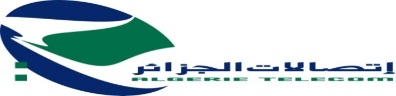 DIRECTION OPERATIONNELLE BOUIRA  SOUS-DIRECTION FONCTIONS SUPPORT DEPARTEMENT ACHAT LOGISTIQUE                                                                                                                                                                                                                                                                                                                                                                                                                                                                                                                                                                                                                                                         SERVICE ACHAT AVIS DE CONSULTATION NATIONALE AT/DO/ N°32 /2019Un avis de consultation nationale N° 32/2019 (relance de l’Avis N° 27/2019)  est lancé pour : « PRESTATION D’ENTRETIEN ET REPARATION DU PARC AUTOMOBILE D’ALGERIE TELECOM - DO DE BOUIRA » selon les lots suivants :Lot N° 01 : PRESTATION D’ENTRETIEN ET DE REPARATIONS DU PARC AUTOMOBILE D’ALGERIE TELECOM REGION BOUIRALot N° 02 : PRESTATION D’ENTRETIEN ET DE REPARATIONS DU PARC AUTOMOBILE D’ALGERIE TELECOM REGION AIN BESSAM ET SOUR EL GHOZLANELot N° 03 : PRESTATION D’ENTRETIEN ET DE REPARATIONS DU PARC AUTOMOBILE D’ALGERIE TELECOM REGION LAKHDARIALot N° 04 : PRESTATION D’ENTRETIEN ET DE REPARATIONS DU PARC AUTOMOBILE D’ALGERIE TELECOM REGION M'CHEDALLAHLes représentants des sociétés intéressées peuvent se présenter pour retirer le cahier des charges, accompagnés du cachet de l’entreprise à l’adresse ci-après :DIRECTION OPERATIONNELLE BOUIRA  SOUS-DIRECTION FONCTIONS SUPPORT DEPARTEMENT ACHAT LOGISTIQUESERVICE ACHAT RUE AMROUCHE MOULOUD CHATEAU D’EAU - BOUIRAContre le versement auprès de la banque BNA, d’un montant de (1000 DA) mille Dinars, non remboursable, représentant les frais de documentation et de reprographie au compte bancaire : N° : 001004600300000173/02 Le cahier des charges doit être retiré par le candidat ou son représentant désigné à cet effet. Les offres doivent être composées :D’un dossier administratif : Inséré dans une enveloppe fermée ne comportant que la mention « Dossier Administratif » + N° de la consultation + dénomination du projet + dénomination de l’entreprise  D’une offre technique : Insérée dans une enveloppe fermée ne comportant que la mention « Offre technique » + N° de la consultation + dénomination du projet + dénomination de l’entreprise  D’une offre financière : Insérée dans une enveloppe fermée ne comportant que la mention « Offre financière » + N° de la consultation + dénomination du projet + dénomination de l’entreprise + N° du pli Les deux offres, technique et financière et le dossier administratif, accompagnés des pièces réglementaires citées dans le cahier des charges doivent parvenir à l’adresse ci-dessus indiquée, sous enveloppe principale anonyme portant que la mention suivante :AVIS DE CONSULTATION NATIONALE  N° 32/2019« PRESTATION D’ENTRETIENT ET DE MAINTENANCE DU PARC DES VEHICULES AU PROFIT DO BOUIRA AVEC FOURNITURE DE PIECES DE RECHANGES »DO de Bouira - Rue Amrouche Mouloud - Bouira « A n’ouvrir que par la commission d’ouverture des plis et d’évaluation des offres »La durée accordée pour la préparation des offres est de Huit (08 jours) à partir de la première date de parution du présent avis de consultation sur le site web d’ALGERIE TELECOM...La date et heure limite de dépôt des offres est fixée au dernier jour de préparation des offres le …………………………..de 08h00  à 13h00. Si ce jour coïncide avec un jour férié ou un jour de repos légal, la durée de préparation des offres est prorogée jusqu'au jour ouvrable suivant.Les soumissions qui parviennent après la date de dépôt des plis ne seront pas prises en considération.Les soumissionnaires sont conviés à assister à l’ouverture des plis des offres techniques et financières, qui aura lieu en séance publique, le même jour correspondant à la date limite du dépôt des plis à 13h00 à l’adresse précitée.Les candidats restent tenus par leurs offres pendant une période de 120 jours à compter de la date limite de dépôt des plis.       